LanguageCert Young Learners. Level Pre-A1. FoxLanguageCert Young Learners. Level Pre-A1. FoxLanguageCert Young Learners. Level Pre-A1. FoxLanguageCert Young Learners. Level Pre-A1. FoxLanguageCert Young Learners. Level Pre-A1. FoxListening, Reading and WritingListening, Reading and WritingListening, Reading and WritingListening, Reading and WritingListening, Reading and WritingЗаданиеСодержание заданияЧто проверяетсяAcademy Stars 1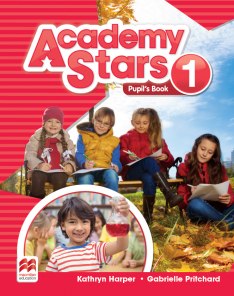 Academy Stars 2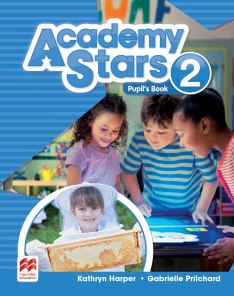 Listening Part OneВ этой части 5 вопросов. Кандидату предъявляются по 3 картинки к каждому вопросу. Он должен отметить ту картинку, которая соответствует услышанному высказыванию. Например, изображены три футболки разных цветов. Услышав фразу ‘Rob’s T-shirt is blue’, кандидат должен отметить соответствующую картинкуВыявление соответствия услышанного высказывания изображению Unit 1, p.12Unit 2, p.28Unit 2, p.30Unit 6, p.83Unit 2, p. 26Unit 3, p. 31Unit 4, p. 45Unit 8, p. 104Unit 10, p. 130Unit 10, p. 133Listening Part TwoВ этой части 5 вопросов. Прослушав краткий диалог, кандидат должен соединить линией имя ребенка и соответствующую картинку.  Пример диалога:F: This girl’s got a ball. But she isn’t playing football. B: No, basketball. That’s Sophie. F: She’s got nice long hair. B: Yes, she’s very prettyСоотнесение услышанного с изображением и написанным именем (аудирование + чтение)Unit 1, p. 14-15Unit 1, p.18Unit 3, p.40Unit 4, p.56-57Unit 5, p.66Unit 6, p.80Unit 7, p.92Unit 8, p.108-109Unit 9, p.118Unit 10, p.132Unit 2, p. 20Unit 4, p. 55Unit 5, p. 64Unit 6, p. 78Unit 7, p. 84Unit 8, p. 96-97Unit 10, p. 124Listening Part ThreeПять диалогов. Прослушав краткий диалог, кандидат должен написать имя или число, упомянутое в диалоге. Например: F: And what’s your family name? B: It’s Brown. F: Brown. Can you spell that? B: Yes. B-R-O-W-N. Нужно написать BROWNОт восприятия на слух к письму (аудирование + письмо)Unit 7, p.86Unit 7, p.92Unit 8, p.106Unit 2, p. 28-29Unit 3, p. 38Unit 6, p. 80Unit 7, p. 90Unit 9, p. 117Reading Part 1Необходимо соединить названия предметов с их изображениями. 5 вопросов.Соответствие прочитанного изображению (чтение отдельных слов и соотнесение с изображением)Unit 8, p.98Unit 9, p.110-111Unit 10, p.124Unit 10, p.134-135Unit 4, p. 48-49Unit 5, p. 57Unit 5, p. 66-68Unit 6, p. 71Unit 7, p. 82Unit 10, p. 132Reading Part 2Представлена картинка, к которой относятся 5 утверждений. Кандидат должен отметить «галочкой» утверждения, соответствующие картинке, и «крестиком» - те, которые не соответствуют изображению. Примеры утверждений:A girl is giving an orange to a monkey.   2. There is a picture of a horse on the board.    3. A boy in a blue jacket is throwing a hat.    4. There are five school bags on the teacher’s desk.   5. One girl is wearing a pink dressЧтение предложений. Практически, это вариант задания True/FalseUnit 2, p.22Unit 3, p.34Unit 4, p.48Unit 5, p.60Unit 5, p.62-63Unit 6, p.76-77Unit 8, p.100-101Unit 9, p.112Unit 2, p. 22Unit 3, p. 34-35Unit 4, p. 46-47Unit 6, p. 72Unit 7, p. 86-87Unit 8, p. 107Unit 9, p. 110Reading  Part 3Короткий текст с пятью пропусками. Пропуски необходимо заполнить словами из рамки (одно слово не подходит ни к одному пропуску).  Пример текста:I have a white mouse and ....................... name is Michael. It (1)....................... in a nice big box. There’s a lot (2)....................... food in its box, but it likes sitting on my hand and eating some carrot.                     It (3)....................... got some toys in its box, too. It plays with (4)....................... and then it goes to sleep. Some people (5)....................... like my mouse but I love it! Варианты: don’t    him    lives   them   has   aren’t   ofЧтение текста из 5 предложений. Задание на грамматику.Unit 2, p.24-25Unit 3, p.36-37Unit 7, p.88-87Unit 8, p.103Unit 9, p.119Reading Time, p. 40-42Unit 4, p. 53Unit 6, p. 81Unit 7, p. 91Unit 10, p. 131Reading Part 4Картинка и пять вопросов к ней. Необходимо прочитать вопросы и ответить, написав одно слово. Например: What’s the boy doing?  playing with a  ………………………………………Чтение + лексика + письмоUnit 4, p.50-51Unit 6, p.75Unit 6, p.81Unit 6, p.82Unit 2, p. 22Unit 3, p. 43Unit 4, p. 48-49Unit 4, p. 54Unit 5, p. 58Unit 7, p. 85Unit 8, p. 100-101Unit 9, p. 112-113Writing Part 1Write 3 sentences about your home. Example: I like my house.Грамматика, знание лексики, относящейся к определенной теме.Unit 3, p.42-43Unit 5, p.67Unit 8, p.107Unit 9, p.113Unit 9, p.119Unit 2, p. 27Unit 4, p. 53Unit 5, p. 65Unit 9, p. 117Writing Part 2Дана картинка. Необходимо написать 3 предложения, описывающие ее. Например: The children are watching television.Грамматика и лексика.Unit 2, p.23Unit 2, p.29Unit 7, p.87Unit 1, p. 17Unit 2, p. 20Unit 5, p. 57Unit 5, p. 59SPEAKINGSPEAKINGSPEAKINGSPEAKINGSPEAKINGSpeaking Part 1Personal questions: name, age, where you liveUnit 1, p.17Unit 7, p.91Unit 10, p.127Unit 2, p. 25Unit 7, p. 89Speaking Part 22 картинки (например, одно животное и несколько предметов). Вопросы к картинкам: what is this/what are these? Do you like elephants? What is your favourite animal?Unit 2, p.20Unit 2, p.27Unit 6, p.72Unit 6, p.79Unit 7, p.84Unit 10, p.131Unit 1, p. 9Unit 1, p. 15-16Unit 5, p. 57Unit 6, p. 71Speaking Part 3Картинка с несколькими персонажами/предметами. Вопросы по картинке: кто что делает, где находится, какого цвета, что на ком надето. Задается около 5 вопросов.Unit 1, p. 10Unit 3, p.32-33Unit 3, p.39Unit 4, p.46Unit 5, p.58Unit 7, p.97Unit 1, pp. 10-11Unit 1, p. 16Unit 4, p. 51Unit 5, p. 63Unit 6, p. 77Unit 7, p. 82Unit 8, p. 96-97Unit 9, p. 108Unit 9, p. 121